GUÍA N°2   DE UNIDAD N° 1“ Mi cuerpo”Pre Kinder Nombre: _________________________________________________________________________________Traza las siguientes líneas punteadas siguiendo la dirección.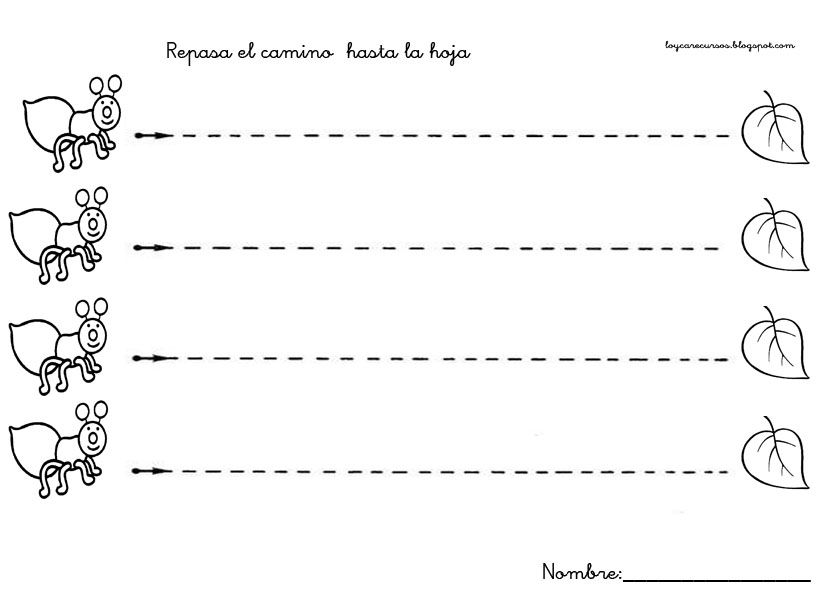 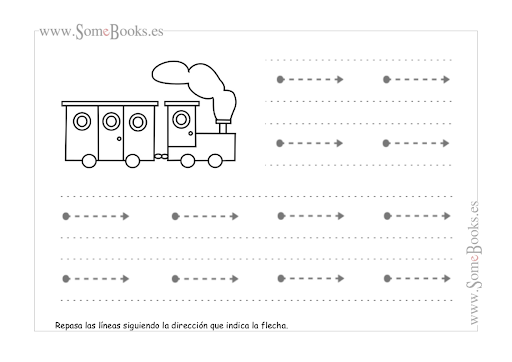 Rellena el número 1 con papel picado y  colorea el elemento. Jugar con tiza o lápices a escribir el    número 1     en forma libre y lúdica.              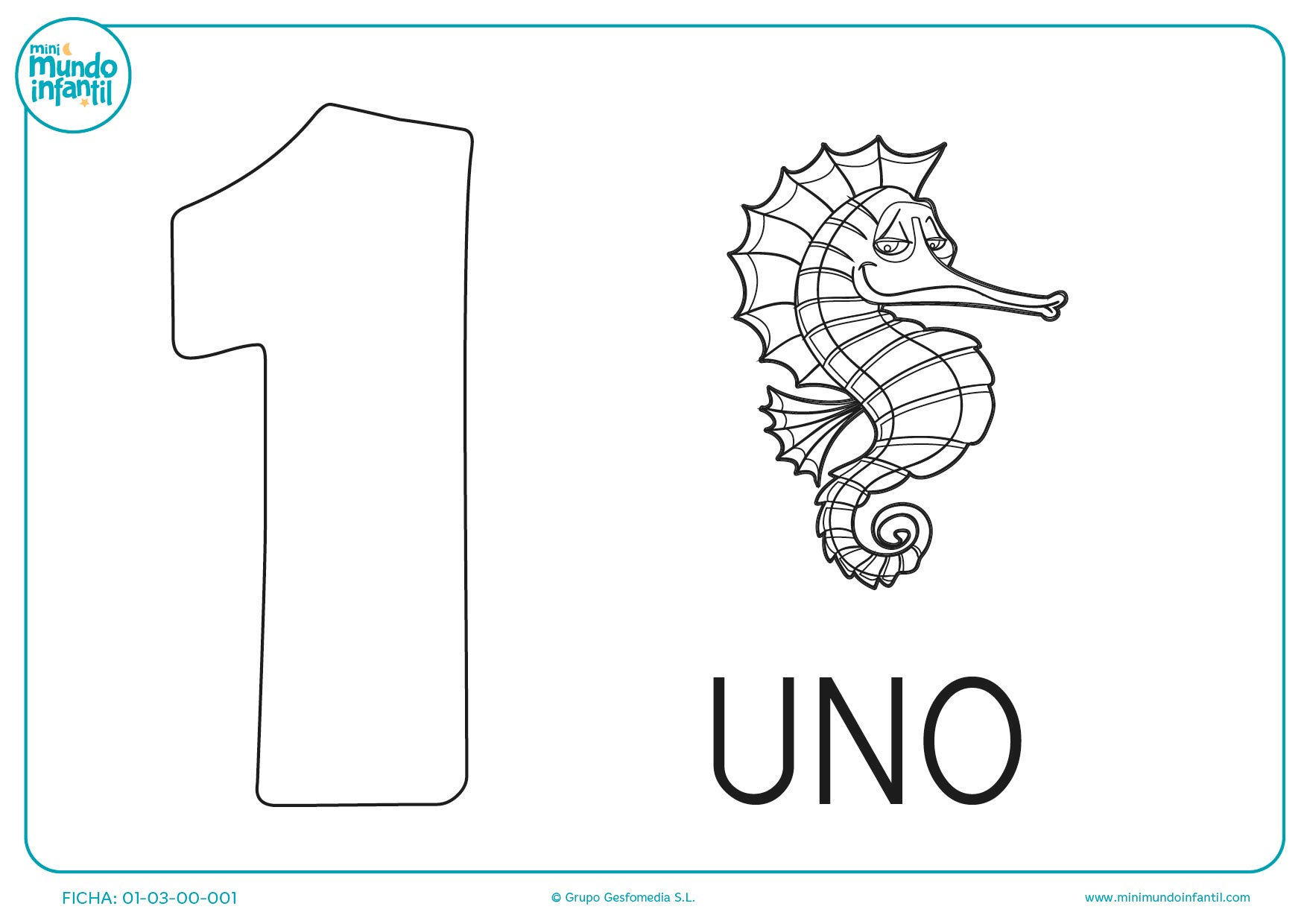 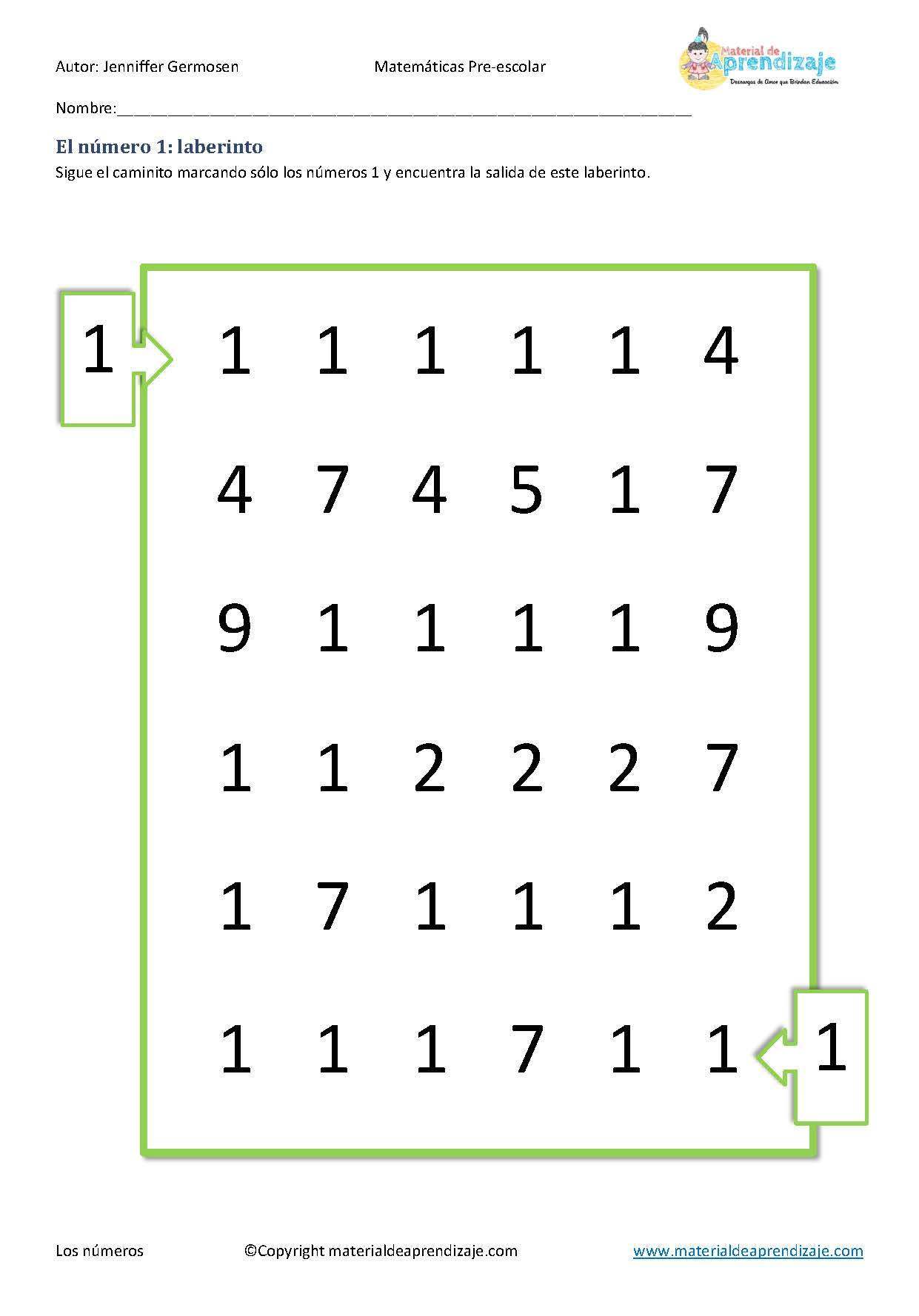 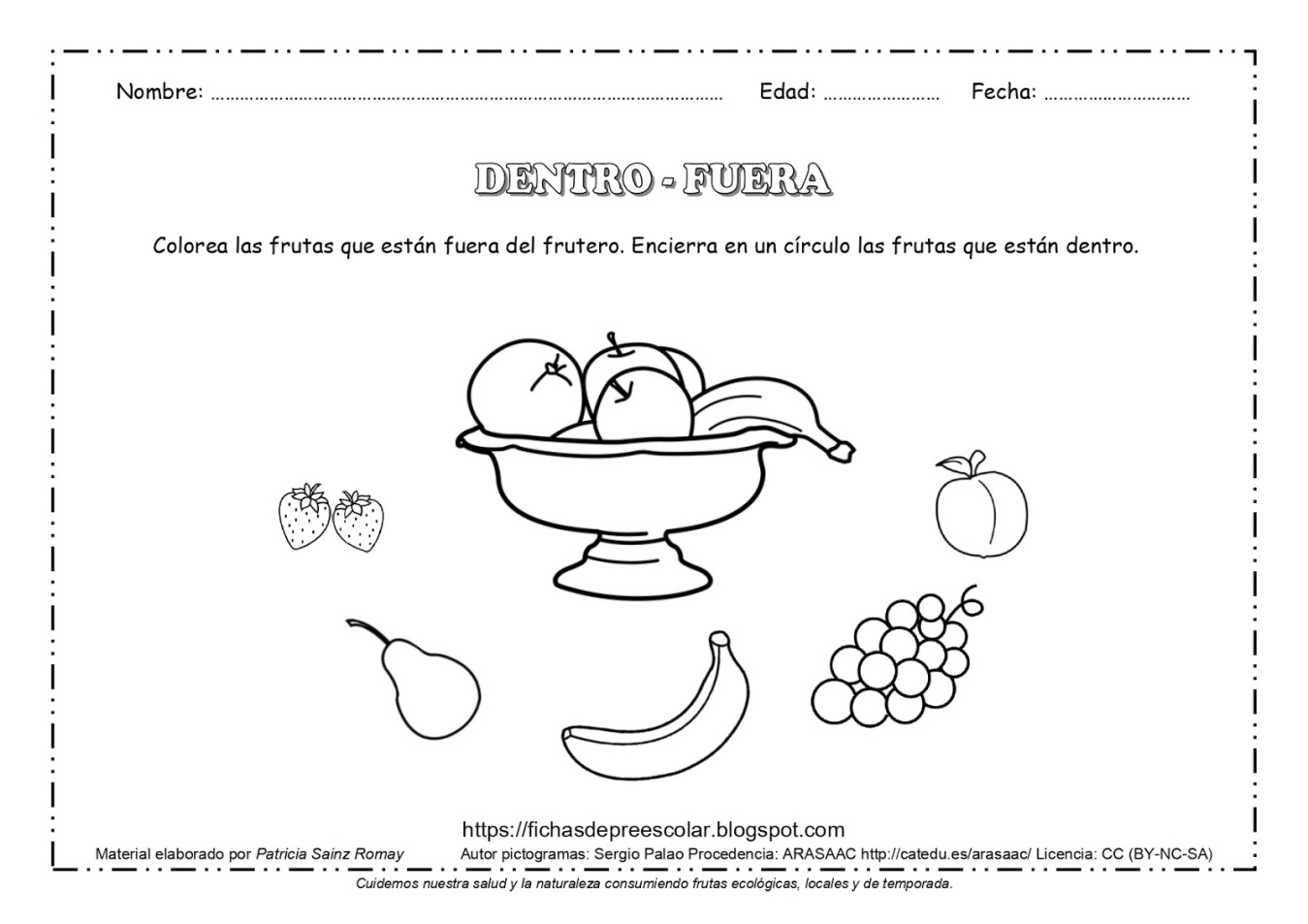 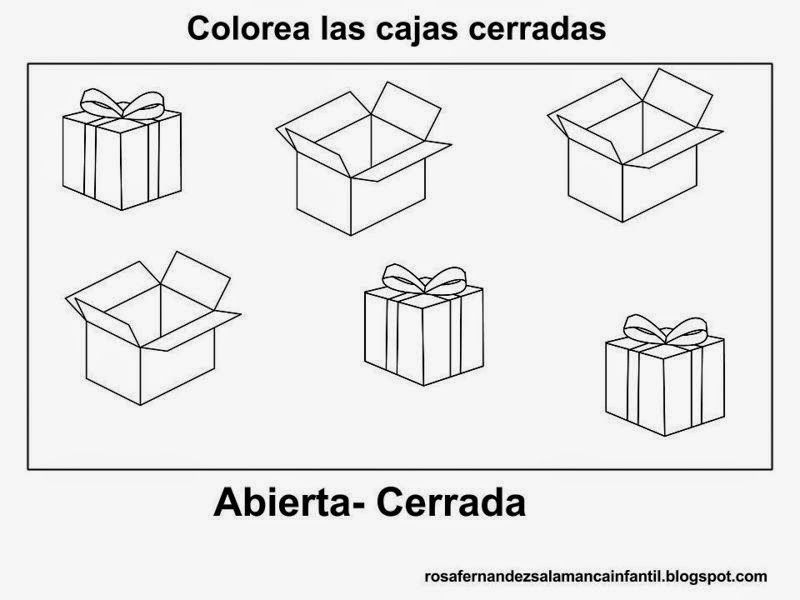 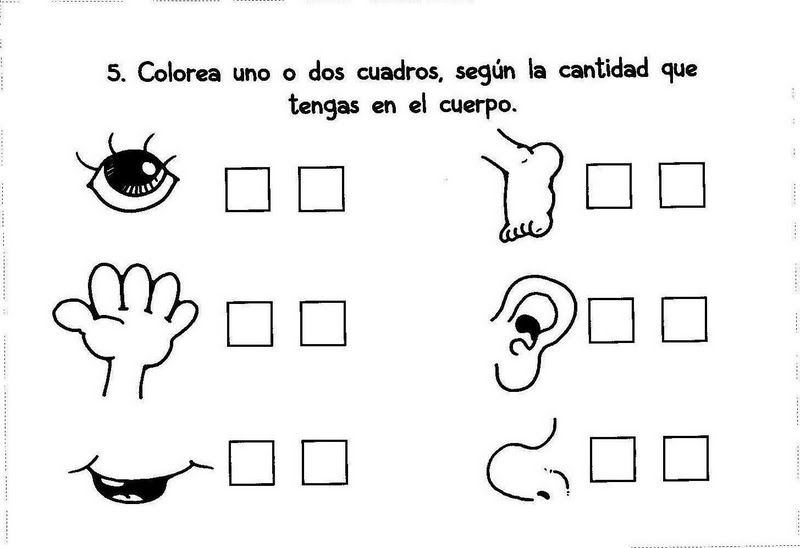 Actividad: nombrar las partes del cuerpo y rostro y para que nos sirven. Sugerencias: Entregarles a los niños y niñas una hoja y pedirles que dibujen el rostro y cuerpo  con todas sus partes, luego preguntarles para que sirven cada una de ellas, enfatizar los cinco sentidos.Con plasticina o masa modelan su cuerpo cabeza, cuello, tórax, brazos, manos, piernas, pies y todo lo que hay en el rostro.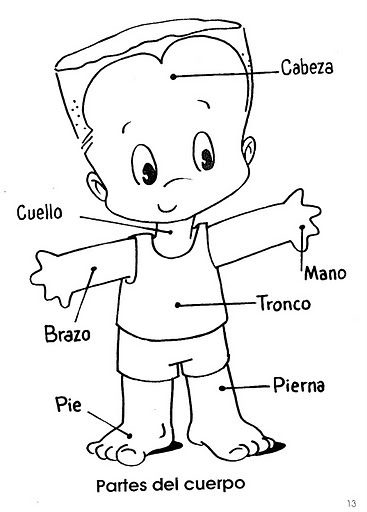 Ámbito : Comunicación IntegralOAC 8: Representar gráficamente algunos trazos, letras, signos, palabras significativas y mensajes simples legibles, utilizando diferentes recursos.Ámbito : Interacción y comprensión del entornoOAC 7: Describir semejanzas y diferencias respecto a caracteristicas, necesidades básicas y cambios que ocurren en el proceso de crecimiento en personas.OAC 6: Emplear los números para contar, identificar, cuantificar y comparar cantidades hasta el 20.OAC 3: Comunicar la posición de objetos y personas respecto de un punto u objeto de referencia, empleando conceptos de ubicación.